Introducing the eRedBag & Problems with Paper Documents Contained in the Red Bag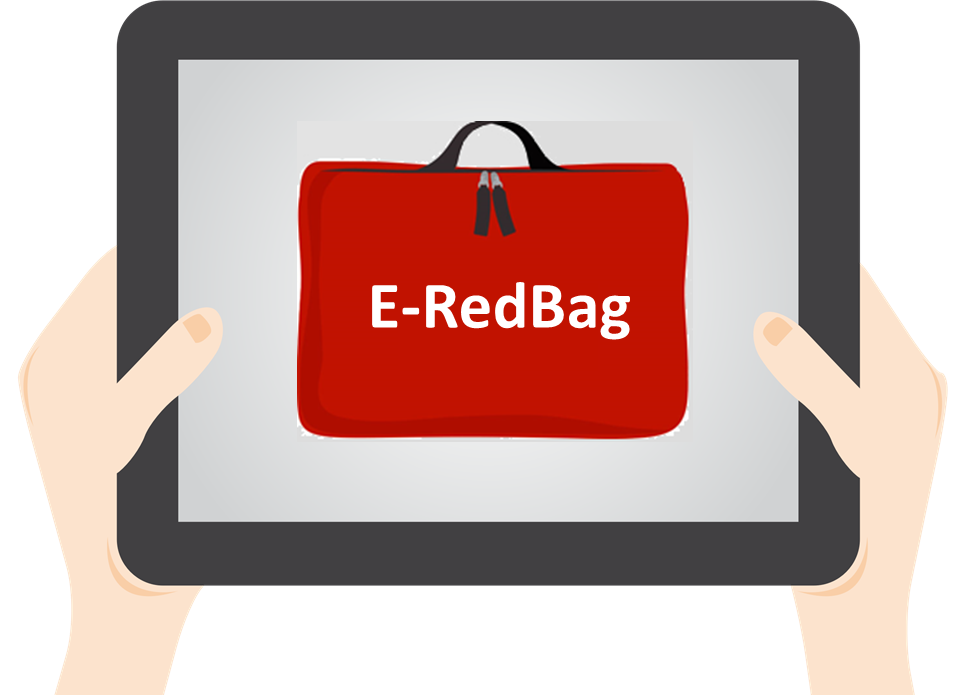 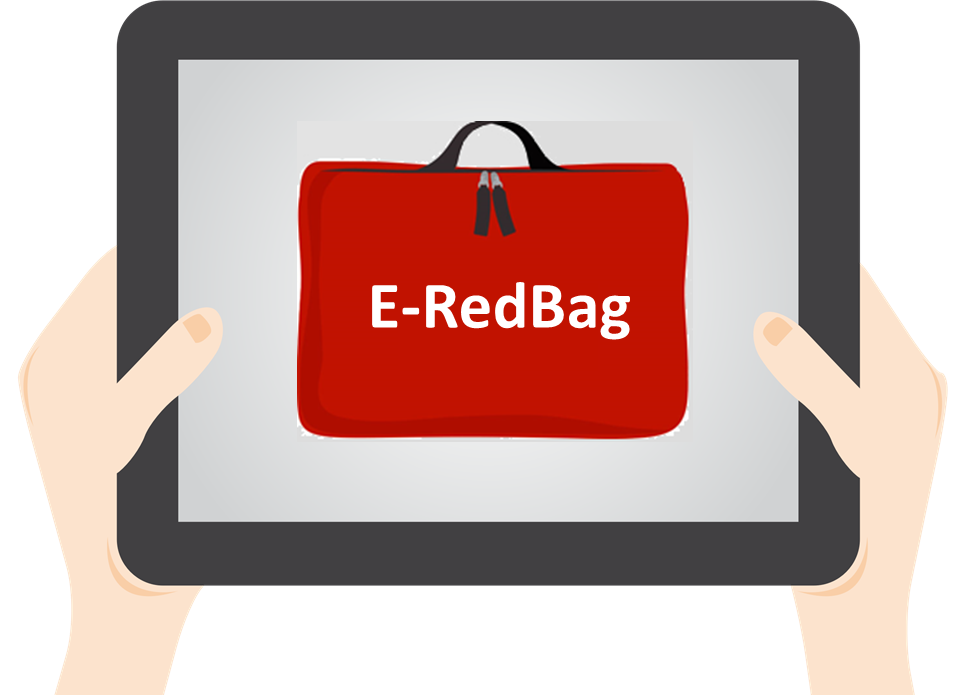 